NVASP Monthly OPEN MEETING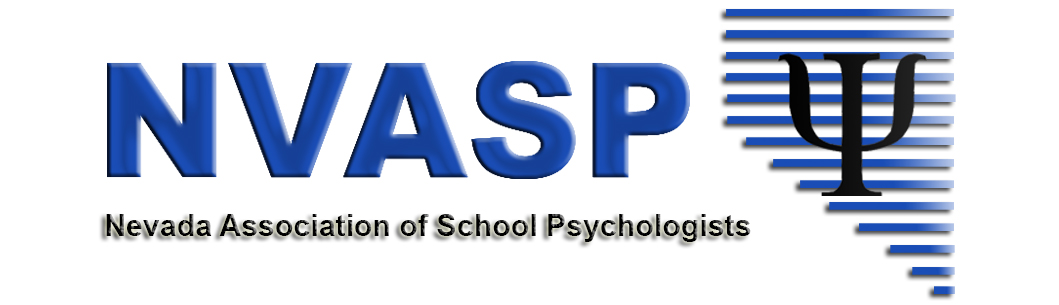 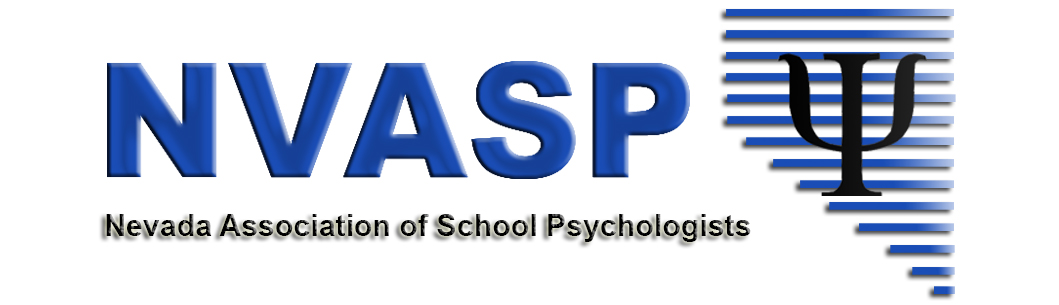 Location:  Zoom online (40 m max) 
Date:  9/24/2018
Attendees:  
Time:  4:00 PMCommunity Agreements- Attached from Retreat.Zoom account – $14.99 per month or leave as is (40 minutes at a time for free, needing to log in).Conference Debrief and Follow-upsReimbursementsProcedures/policies for the future – delegate writing teamDiscussion:  Outside research projectsWhen do we approve these?Electronic communications using website emails.Committee UpdatesCommunicationsGPR/Legislative updatesShortage -upcoming NASP Webinars on ShortagesWednesday, October 24th 5:00 PM PST, Advocating for Policies for Remediating ShortagesThursday, November 15th, 1:00 PM PST, Building Communities of PracticeNASP Delegate ReportBy-Laws/Website updatesThe Will to Govern Well  -future workOther 